Медиаплан по информированию населения о порядке и видах детского отдыха в Белоярском районе и за его пределами, иных формах занятости несовершеннолетних в 2022 году 	Цель: обеспечение максимального информирования населения Белоярского района о ходе детской оздоровительной кампании 2022 года	Стратегия информационной кампании: создать информационный повод и инициировать активность СМИ в освещении организации детского отдыха.	Тактика информационной кампании: массивное и регулярное информированиеПриложение 11УТВЕРЖДАЮ: заместитель главы Белоярского района                                                                                                                                                                       по социальным вопросам, председатель МК ОООЗД                                                                                                                                                                                                                                                                 Н.В.Сокол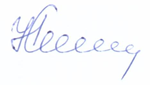 № МероприятияСрок исполненияФорма подачи информацииОтветственныйЦель публикацииЦелевая аудитория1.Освещение работы межведомственной комиссии по организации отдыха, оздоровления, занятости детей Белоярского района (далее – МК ОООЗД)По итогам каждого заседания комиссии в течение года(февраль, апрель, июнь, июль, август, октябрь, декабрь)Газета «Белоярские вести», телевидение, сайт администрации Белоярского района, социальные сетиСокол Н.В. – председатель МК ОООЗД, заместитель главы Белоярского района по социальным вопросам, Кавецкая С.Р. – секретарь МК ОООЗД, заместитель председателя Комитета по делам молодежи, физической культуре и спорту администрации Белоярского района, Луценко Е.П. – директор АУ «Белоярский информационный центр «Квадрат»Информирование о работе МК ОООЗД, вопросах, рассматриваемых в ходе заседаний и принимаемых решениях, планировании и реализации мероприятий по организации детской оздоровительной кампании Население Белоярского района (детская и родительская общественность), организаторы отдыха и оздоровления детей, контрольные и надзорные органы2.Интервью по вопросам отдыха, оздоровления и занятости несовершеннолетних Не реже 1 раза в квартал в течение года и не реже 1 раза в месяц в летний периодГазета «Белоярские вести», телевидение, сайт администрации Белоярского района, социальные сетиЛуценко Е.П., члены МК ОООЗДИнформирование Население Белоярского района (детская и родительская общественность)3.Систематическая актуализация методических и информационных материалов, паспортов и реестра организаций отдыха детей их оздоровленияВ течение годаСайт администрации Белоярского районаКавецкая С.Р.Информирование о действующих и вновь принятых НПА различного уровня, методических рекомендациях, информационных письмах и иных материалахНаселение Белоярского района (детская и родительская общественность), организаторы отдыха и оздоровления детей, контрольные и надзорные органы4.Подготовка и публикация информационного каталога о сети учреждений, осуществляющих отдых, оздоровление, занятость детей на территории и за пределами Белоярского района25 февраля08 апреля30 сентября Сайт администрации Белоярского района, газета «Белоярские вести», социальные сети, сайты и   социальные сети ОМС и муниципальных учрежденийКавецкая С.Р., Луценко Е.П., руководители ОМС и муниципальных учрежденийИнформирование о возможностях организации детского отдыхаНаселение Белоярского района (детская и родительская общественность)5. Репортажи о проведении оздоровительной кампании В период проведения зимних, весенних, летних, осенних каникулГазета «Белоярские вести», телевидение, социальные сетиЛуценко Е.П.Информирование о работе лагерей различных типов, малозатратных формах отдыха, временном трудоустройстве несовершеннолетних, организации выездного отдыхаНаселение Белоярского района (детская и родительская общественность)6.Освещение работы комиссии по приемке организаций отдыха детей и их оздоровления на территории Белоярского районаВ период проведения приемок к летней оздоровительной кампанииГазета «Белоярские вести», телевидение, социальные сетиЛуценко Е.П.Информирование о работе комиссии по приемке организаций отдыха детей и их оздоровления на территории Белоярского районаНаселение Белоярского района (детская и родительская общественность), организаторы отдыха и оздоровления детей, контрольные и надзорные органы7.Освещение проведения ежегодного районного семинара по вопросам организации отдыха детей и их оздоровления в 2022 году12 мая Газета «Белоярские вести», телевидение, социальные сети	Луценко Е.П.Информирование о вопросах и решениях, принятых в ходе проведения семинараНаселение Белоярского района (детская и родительская общественность), организаторы отдыха и оздоровления детей, контрольные и надзорные органы8.Репортаж об открытии летней оздоровительной кампании 01 июня Газета «Белоярские вести», телевидение, социальные сети	Луценко Е.П.ИнформированиеНаселение Белоярского района (детская и родительская общественность)9.Информация о промежуточных итогах проведения оздоровительной кампанииПо окончании зимней, весенней, летней и осенней сменСайт администрации Белоярского районаКавецкая С.Р.Информирование о проведенных мероприятиях, достигнутых показателяхНаселение Белоярского района (детская и родительская общественность), организаторы отдыха и оздоровления детей, контрольные и надзорные органы10.Информация об итогах проведения оздоровительной кампанииСентябрь, декабрь Сайт администрации Белоярского районагазета «Белоярские вести», телевидение, социальные сетиКавецкая С.Р.,Луценко Е.П.Информирование о проведенных мероприятиях, достигнутых показателяхНаселение Белоярского района (детская и родительская общественность), организаторы отдыха и оздоровления детей, контрольные и надзорные органы